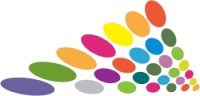 VYÚČTOVÁNÍ KLUBU RODIČŮ 2020/2021Příjmy dle schváleného rozpočtu pro rok 2020/2021Příspěvky do fondu Klubu rodičů pro školní rok 2021/2022 byly stanoveny na 200 Kč za žákaPopis příjmuPlán v KčSkutečnost v KčRozdíl v KčZůstatek ze školního roku 2019/2020 183 884,05183884,050,00Příspěvky rodičů  2020/2021122 000118 250-3 750Příjem ze školního večírku 30 0000-30 000Ostatní příjmy 06390Dotace017 50017 500Úroky 010,200Celkem :335 884,05320283,25-15600,80Výdaje dle schváleného rozpočtu pro rok 2020/2021Výdaje dle schváleného rozpočtu pro rok 2020/2021Výdaje dle schváleného rozpočtu pro rok 2020/2021Výdaje dle schváleného rozpočtu pro rok 2020/2021Plán v KčSkutečnost v KčRozdíl v KčPříspěvky na školní akce/projekty128 92057 378,37-71 541,63Administrativa5005000Poplatky banka2 0001 969,64-30,36Dodatečně schváleno/vybavení školy16 41216 401-11Projekty Klubu rodičů26 660 17 240,27-9 419,33Výdej z dotace08 5000Celkem:174 492,00101 989,50-72502,75PříjmyVýdajeKonečný stav v Kč320 283,25101989,58Stav účtu v Kč: 196 566,67Pokladní hotovost v Kč:21 727218 293,67